MIII S3 - PartycypacjaMODEL PARTYCYPACJI WG SHERRY R.  ARNSTEIN (1969) - DRABINA PARTYCYPACJI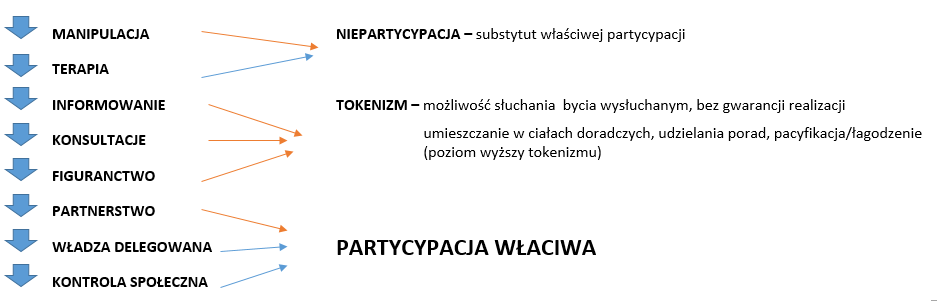 Partycypacja jak drabinaWładza decyduje jednostronnie i samodzielnie, nie informując opinii publicznej.Władza  decyduje jednostronnie  i  samodzielnie,  ale  informuje  opinię o  podjętych decyzjach po ich podjęciu.Władza  decyduje  jednostronnie  i  samodzielnie,  ale  oprócz  informowania opinii społecznej 
o podejmowanych decyzjach, po ich podjęciu uzasadnia te decyzje, nakłaniając do ich akceptacji.Przed podjęciem decyzji informuje o swych planach i przyjmuje do wiadomości pojawiające się opinie społeczne, wykorzystując je w mniejszym lub większym stopniu do zmiany treści decyzji.Przed podjęciem decyzji zasięga aktywnie opinii poszczególnych obywateli (wybranych liderów, ekspertów)  czy  też  korzysta z  wysłuchań  publicznych,  sondaży,  badań  opinii.Przed podjęciem decyzji aktywnie zasięga opinii, przeprowadza konsultacje społeczne z różnymi interesariuszami i ich reprezentacjami (organizacjami) zgodnie z wymogami prawa lub politycznej woli.Przed podjęciem decyzji zasięga opinii w ramach ustawowo powołanych przez państwo publicznych instytucji konsultacyjnych i opiniodawczych, których wysłuchanie ma charakter obligatoryjny.Przed podjęciem decyzji współpracuje z partnerami społecznymi (negocjacje, wspólne planowanie, osiąganie konsensusu) i wspólnie z nimi podejmuje kompromisową, wspólną decyzję na przykład w formie porozumienia lub wspólnego programu.Przekazują podejmowanie decyzji grupom lub partnerom społecznym i akceptują te decyzje, kontrolując ewentualnie ich proceduralną legalność i poprawność oraz zgodność treści decyzji 
z obowiązującym porządkiem prawnym (np.: referenda, układy zbiorowe pracy)GRANICE PARTYCYPACJIczy zawsze jesteśmy gotowi na to, co nam przyniesie proces partycypacji?czy zawsze partycypacja jest dobrą drogą do wypracowania rozwiązań? - np. mieszkańcy mogą  nie wiedzieć co jest najlepsze dla danego terenu?czy granice decydowania zamykają się na granicach mieszkania? – np. czy będąc z innego osiedla mogę decydować?Gdzie są granice partycypacji? – co może być granicą?niepisane wyobrażenia na temat tego, gdzie mieszkańcom wolno współdecydować, a gdzie nie wolnodostęp do informacjiczęsto partycypacja kończy się na głosowaniu (np. w przypadku budżetu partycypacyjnego)brak zaangażowania mieszkańcówbrak zaufania do urzędników, poziom edukacji i wiedzy mieszkańców/urzędnikówBARIERY DLA PARTYCYPACJI W BADANYCH JSTW opinii badanych o zawodności partycypacji decydują głównie czynniki społeczne i kulturowe. 
Jako istotne wskazano: deficyty po stronie samych mieszkańców, niezaangażowanych w sprawy lokalnej społeczności;niewielką wiedzę i brak zainteresowania sprawami wspólnoty, występujące wśród obywateli.Rzadziej jako odpowiedzialnych za ten stan rzeczy wymieniano władze samorządowe, nieskore 
do włączania mieszkańców  w procesy decyzyjne dotyczące lokalnych polityk publicznych.Nie doszukiwano się zaś z reguły czynników instytucjonalnych, takich jak konstrukcja obowiązujących przepisów regulujących system oświaty, choć kilkakrotnie wspominali o nich badani formalnie związani z edukacją.Warto pamiętać: Takie mamy granice partycypacji, jakie sami sobie tworzymy!Partycypacja to filozofia zarządzania, a nie „narzędzie” - tylko wtedy jest naprawdę skuteczna.Warto wciąż zmieniać podejście urzędników – urzędnicy nie rządzą, ale zarządzają.Jak planować partycypację?Źródło: Ł. Ostrowski Pracownia Badań i Innowacji Społecznych “Stocznia”, spotkania poświęconego ewaluacji procesów partycypacyjnych, 10 grudnia 2012 r.ETAPY PROCESU KONSULTACJIInformowanie interesariuszy o zamierzeniach.Prezentacja planów i argumentów.Wymiana opinii między decydentami i interesariuszami oraz ewentualnie ekspertami, którzy nie są bezpośrednio zainteresowani danym rozstrzygnięciem, ale biorą w nim udział oferując swoje kompetencje i wiedzę.Próba zminimalizowania ewentualnych rozbieżności między decydentami i interesariuszami.Podjęcie decyzji i poinformowanie o niej wszystkich zainteresowanychPLANOWANIE  I WDRAŻANIE DZIAŁAŃ PARTYCYPACYJNYCHWarto pamiętać!Nie ma trudnych grup – bywa źle przeprowadzony proces partycypacyjny.Starajmy się jak najlepiej poznać/określić grupę, którą chcemy zachęcać do współdecydowania.Szukajmy języka i form komunikacji dostosowanych do potrzeb danej grupy.Pamiętajmy o tych, których głos jest „trudno słyszalny” – projektujmy rozwiązania, które pozwolą ten głos usłyszeć.Mówmy językiem korzyści – pokażmy, co jest wartością zaangażowania się, współdecydowania.Z nieudanych procesów wyciągajmy wnioski – wykorzystujmy je do planowania i wdrażania nowych działań.Szukajmy sojuszników, sprzymierzeńców, ambasadorów – osób, które znają proces partycypacji bądź grupy, do których chcemy dotrzeć.Odczarowujmy pojęcia – pokażmy, czym w rzeczywistości jest partycypacja, zbierajmy i pokazujmy dobre praktyki.Łączmy siły – wymieniajmy się wiedzą, doświadczeniami.Włączajmy przedstawicieli danej grupy w cały proces.CELgłówny oraz pozostałe „wtórne” rezultaty po co, jak i kto zajmie się wdrażaniem wypracowanych rozwiązań oraz kontrolą wdrażania.KONTEKSTwszelkie przeszłe działania (udane oraz nie), które w jakikolwiek sposób dotyczyły przedmiotu planowanego przez nas procesu;uwarunkowania  prawne oraz administracyjne, wpływające na dalsze losy wypracowanych rozwiązań;społeczne, lokalne zależności, potencjalna chęć współpracy, współdziałania, wielość „aktorów” społecznych.LUDZIEjacy interesariusze są obecni w danym środowisku? obywatele, liderzy opinii, urzędnicy i inni przedstawiciele władzy, organizacje obywatelskie 
i pozarządowe;kogo nie ma? przedstawiciele jakich grup są niezauważani, marginalizowani, nie uczestniczą aktywnie w wydarzeniach społecznych; kogo zaprosić? partycypacja nie może odbywać się „za zamkniętymi drzwiami”, ale warto wybrać te grupy osób, których zdanie i opinia jest szczególnie cenne dla całości procesu i skierować do nich specjalne zaproszeniePROCESJaką wybrać technikę? Dobrać technikę, która pomoże w osiągnięciu zaplanowanego celu - można łączyć różne techniki i sposoby przeprowadzenia procesu, jeśli wymaga tego złożoność procesuKogo potrzeba? Warto poszukać „sprzymierzeńców” wśród lokalnych grup, autorytetów. Należy pamiętać, by na takich działaniach i „sojuszach” nie ucierpiał neutralny charakter całości procesu - zwłaszcza, gdy dotyczy  sprawy „trudnej” Czego potrzeba? Jakiego wsparcia organizacyjnego, jakich zasobów ludzkich, finansowychJak informujemy? Warto zaplanować sposób, w jaki będziemy informować 
i zapraszać uczestników do organizowanego przez nas procesuJak to zrobimy? Pomocne będzie sformułowanie szczegółowego planu działania, poszczególnych kroków, scenariuszy spotkań, warsztatówWYNIKosiągnięcie zaplanowanego celu, ewentualnie stopień, w jakim się to udało oraz zidentyfikowanie przyczyn sukcesów/niepowodzeń;sposób w jaki proces został zrealizowany oraz wszystkie „odkrycia”, które pojawiły się w jego trakcie - zarówno te pozytywne, jak i te będące błędami;informacje zwrotne od uczestników procesu.EWALUACJA –  MODEL LOGICZNY/MATRYCA LOGICZNAElementy:Działania/aktywności -  to, co robimy w danym projekcie, np. przychodzenie codziennie do pracy, zapraszanie gości na seminaria, rezerwowanie sali, prowadzenie strony internetowej itd. Ale działania to nie jest to, co nadaje sens danemu przedsięwzięciu, natomiast z tych działań coś wynika.Produkty - to, co powstaje w rezultacie działań, czyli wykonywanej przez nas pracy. Mogą nimi być: spotkanie, seminarium, strona internetowa, podręcznik. Ale to wciąż nie jest coś, co nadaje sens danej działalności. Chodzi o to, żeby na tej podstawie zarówno my, jak i odbiorcy naszych działań czegoś się dowiedzieli / nauczyli.Rezultaty – to, co nadaje sens danemu przedsięwzięciu. Rezultatami jest 
to, co ma wynikać z działań i produktów np.: organizujemy warsztat po to, żeby podnieść czyjeś kompetencje w jakimś zakresie. W związku z tym wykonujemy jakąś pracę, żeby powstał produkt, czyli spotkanie, ale sens jest taki, żeby czegoś się na nim nauczyć. To będzie prawdziwy wynik tego przedsięwzięcia, jeśli faktycznie uczestnicy spotkania poczują, że lepiej rozumieją, jak coś należy robić i to nadaje sens temu spotkaniu.Wpływy - to, co w pewien sposób nadaje sens i wyznacza kierunek działalności. Warto pamiętać, czemu nasze przedsięwzięcie służy w dalszej perspektywie, czyli np. w jakie bardziej strategiczne cele - np. lokalne/ regionalne/ ogólnopolskie się wpisuje.